общество с ограниченной ответственностью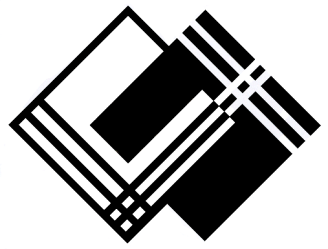 «Судогодские стеклопластики»                         Система менеджмента качества организации  ГОСТ Р ИСО 9001:2015Юридический адрес: 150047, г. Ярославль, ул. Белинского, д. 28 АПочтовый адрес : 601351, Россия, Владимирская обл., г.Судогда, ул. Коммунистическая, 1Тел.:(49235) 2-16-65 Факс:(49235) 2-15-57, 2-32-07www.suplast.ru                  office@suplast.ruПРАЙС-ЛИСТКонтакты:(49235) 2-12-88 – Зам. генерального директора по коммерческим вопросам,    E-mail:   denkov2@rambler.ru(49235) 2-32-07, 2-15-57 – отдел сбыта,        (49235) 2-19-95 – отдел маркетингаE-mail:  21557@suplast.ruНаименование и марка продукцииНормативная документация (ГОСТ, ТУ)Ед. изм.Цена с учетом НДС, руб.Цена с учетом НДС, руб.Цена с учетом НДС, руб.Цена с учетом НДС, руб.УпаковкаРулонные стеклопластикиРулонные стеклопластикиРулонные стеклопластикиРулонные стеклопластикиРулонные стеклопластикиРулонные стеклопластикиРулонные стеклопластикиРулонные стеклопластикиРСТ-140 ЛК (100)ТУ 6-48-87-92М.кв.21.5021.5021.5021.50гильза бумажная ~150 м.РСТ-200 ЛКФ (100)ТУ 6-48-87-92М.кв.41.6841.6841.6841.68гильза бумажная ~ 100 м.РСТ-250 ЛКФ (100)ТУ 6-48-87-92М.кв.46.3046.3046.3046.30гильза бумажная ~ 100 м.РСТ-250 ЛКФА (100)ТУ 6-48-87-92М.кв.договорнаядоговорнаядоговорнаядоговорнаягильза бумажная ~ 100 м.РСТ-280 ЛКФ (100)ТУ 6-48-87-92М.кв.договорнаядоговорнаядоговорнаядоговорнаягильза бумажная ~ 100 м.РСТ-415 ЛКФ (100)ТУ 6-48-87-92М.кв.55.1055.1055.1055.10гильза бумажная ~ 100 м.РСТ-430 ЛКФ (100)ТУ 6-48-87-92М.кв.58.7058.7058.7058.70гильза бумажная ~ 100 м.М.кв.Свыше 1000 м.квСвыше 1000 м.квДо 1000 м.квДо 1000 м.квРСТ-140 Л (100)М.кв.договорнаядоговорнаядоговорнаядоговорнаяРСТ-200 Л  (100)М.кв.договорнаядоговорнаядоговорнаядоговорнаяРСТ-250 Л  (100)М.кв.договорнаядоговорнаядоговорнаядоговорнаяПруток стеклопластиковыйПруток стеклопластиковыйПруток стеклопластиковыйПруток стеклопластиковыйПруток стеклопластиковыйПруток стеклопластиковыйПруток стеклопластиковыйПруток стеклопластиковыйПСП-10ТУ 6-48-00204949-21-93пог.м.46.3046.3046.3046.30Бухта 150 пог.м.Сетки базальтовые строительныедля кладочных и связевых работСетки базальтовые строительныедля кладочных и связевых работСетки базальтовые строительныедля кладочных и связевых работСвыше 5тыс. пог.м.Свыше 5тыс. пог.м.Свыше 5тыс. пог.м.До 5 тыс.пог.мСБП-С 25х25 (100) 60кНТУ 5952-008-59987361-2009пог.м.78.0080.0080.0080.00Рулон  ~ 75 пог.м.СБП-С 25х25 (200) 60кНТУ 5952-008-59987361-2009пог.м.156.00160.00160.00160.00Рулон  ~ 75 пог.м.Сетки стеклянные для штукатурных работСетки стеклянные для штукатурных работСетки стеклянные для штукатурных работСетки стеклянные для штукатурных работСетки стеклянные для штукатурных работСетки стеклянные для штукатурных работСетки стеклянные для штукатурных работСетки стеклянные для штукатурных работССАФ-П 5х5 (70)СТО 59987361-001-2008пог.м.договорнаядоговорнаядоговорнаядоговорнаяРулон 50 пог.м.ССАФ-П 5х5 (125)СТО 59987361-001-2008пог.м.25.0025.0027.5027.50Рулон 50 пог.м.ССАФ-П 5х5 (145)СТО 59987361-001-2008пог.м.28.5028.5031.6531.65Рулон 50 пог.м.ССАФ-П 5х5 (160)СТО 59987361-001-2008пог.м.29.5029.5031.8531.85Рулон 50 пог.м.ССАФ-П 10х10 (160)33,7533,7533,7533,75Рулон 50 пог.м.Сетка базальтовая армирующая для штукатурных работ Сетка базальтовая армирующая для штукатурных работ Сетка базальтовая армирующая для штукатурных работ Сетка базальтовая армирующая для штукатурных работ Сетка базальтовая армирующая для штукатурных работ Сетка базальтовая армирующая для штукатурных работ Сетка базальтовая армирующая для штукатурных работ Сетка базальтовая армирующая для штукатурных работ СБАФ-П 3,5х3,5 (120)СТО 59987361-001-2008пог.м.36.4036.4036.4036.40Рулон 50 пог.м.Сетки стеклянные дорожныеСетки стеклянные дорожныеСетки стеклянные дорожныеСвыше 10 тыс.пог.м.До 10 тыс.пог.м.До 10 тыс.пог.м.До 10 тыс.пог.м.СДА 25х25 (100) 50кНСТО 59987361-007-2006пог.м.52.0052.0052.0052.00СДА 25х25 (200) 50кНСТО 59987361-007-2006пог.м.104.00104.00104.00104.00Сетки базальтовые дорожныеСетки базальтовые дорожныеСетки базальтовые дорожныеСетки базальтовые дорожныеСетки базальтовые дорожныеСетки базальтовые дорожныеСетки базальтовые дорожныеСетки базальтовые дорожныеСБПД 25х25 (100) 60кНСТО 59987361-006-2006пог.м.78.0080,080,080,0Рулон  ~ 75 пог.м.СБПД 25х25 (200) 60кНСТО 59987361-006-2006пог.м.156.00160.00160.00160.00Рулон  ~ 75 пог.м.СБПД 50х50 (100) 60кНСТО 59987361-006-2006пог.м.55.0061.0061.0061.00Рулон  ~ 75 пог.м.СБПД 50х50 (200) 60кНСТО 59987361-006-2006пог.м.110.00122.00122.00122.00Рулон  ~ 75 пог.м.